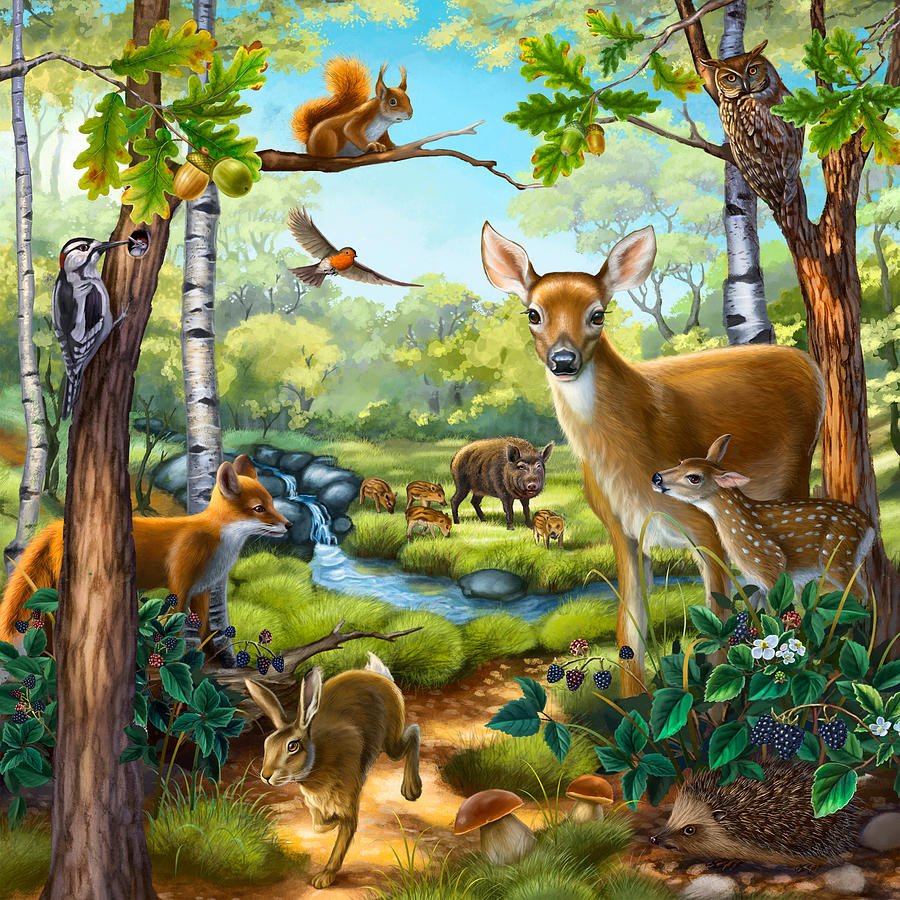 Хвост мой пушысты,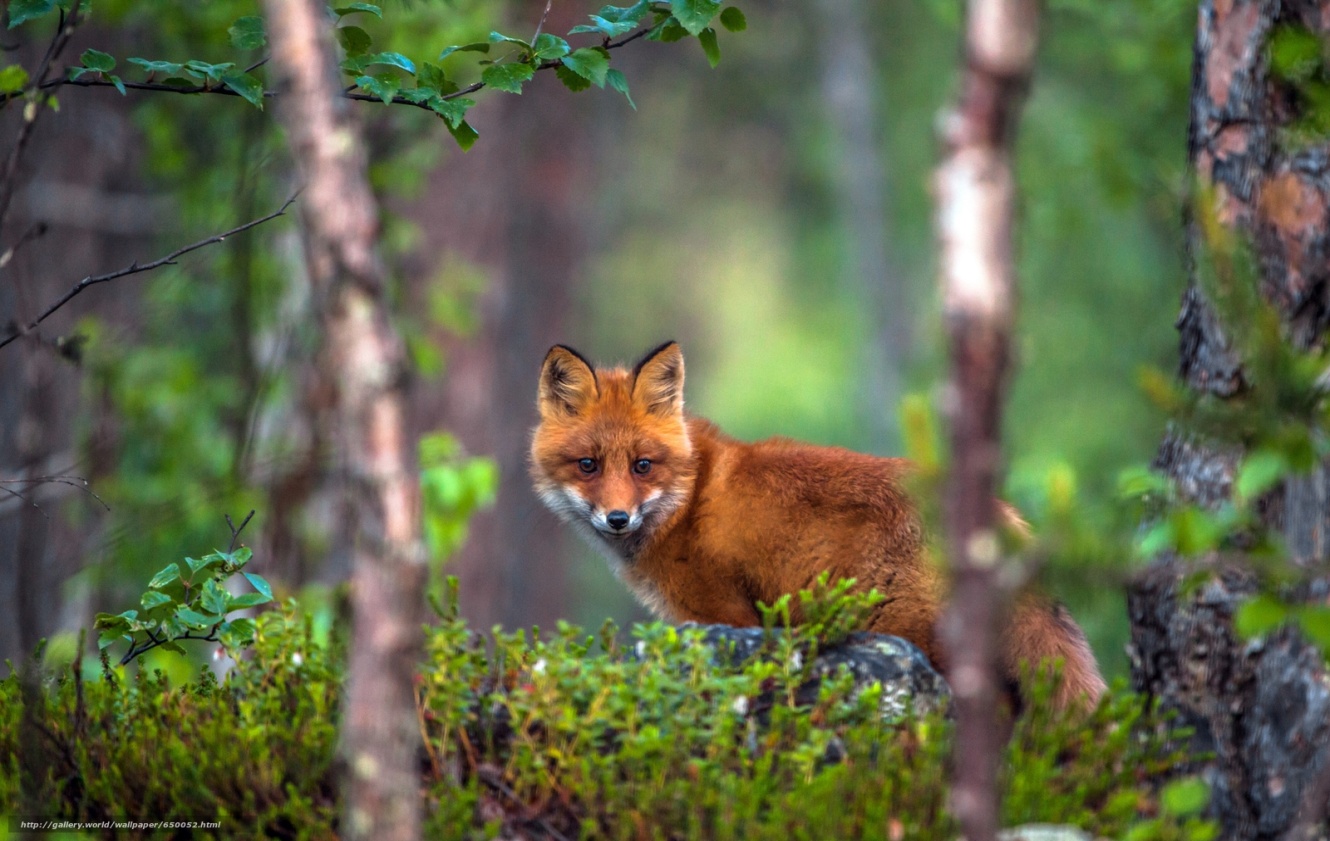 Кажух мой агністы,Хітрай называюць І  курэй хаваюць (лісіца).Летам – шэры,  зімой- белы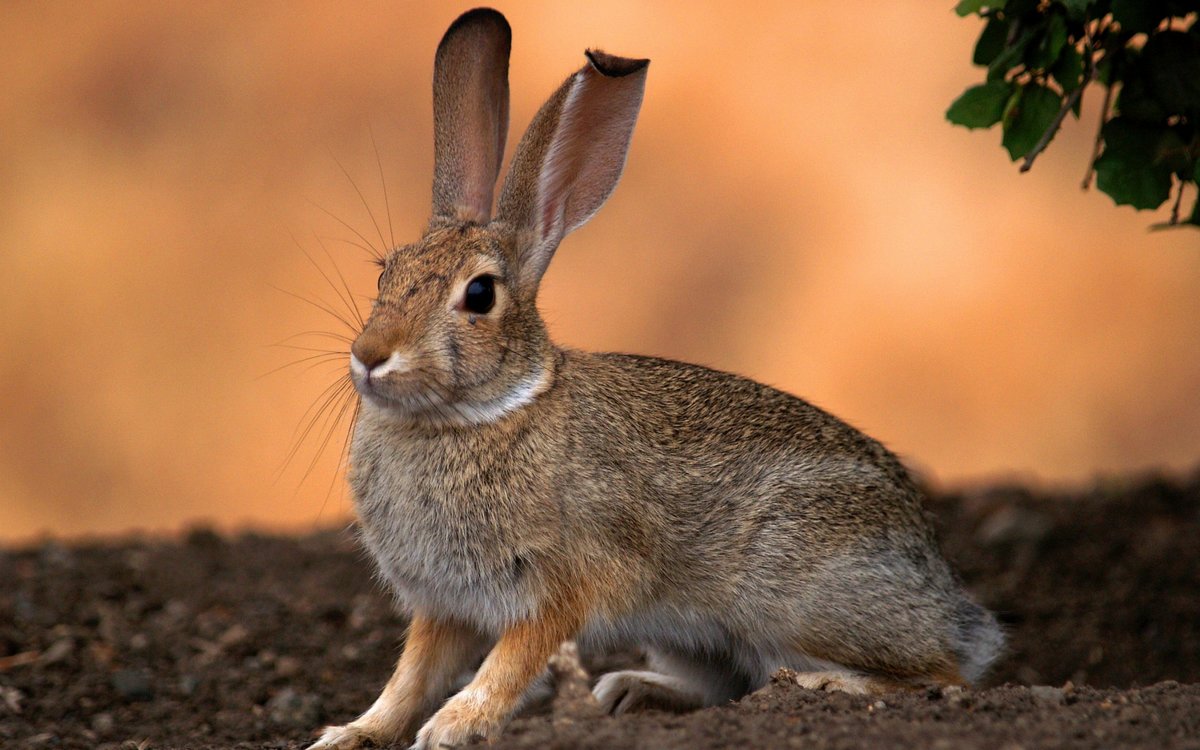 (заяц)Калі вецер дзьме халодны,
Ён блукае злы, галодны.
(воўк)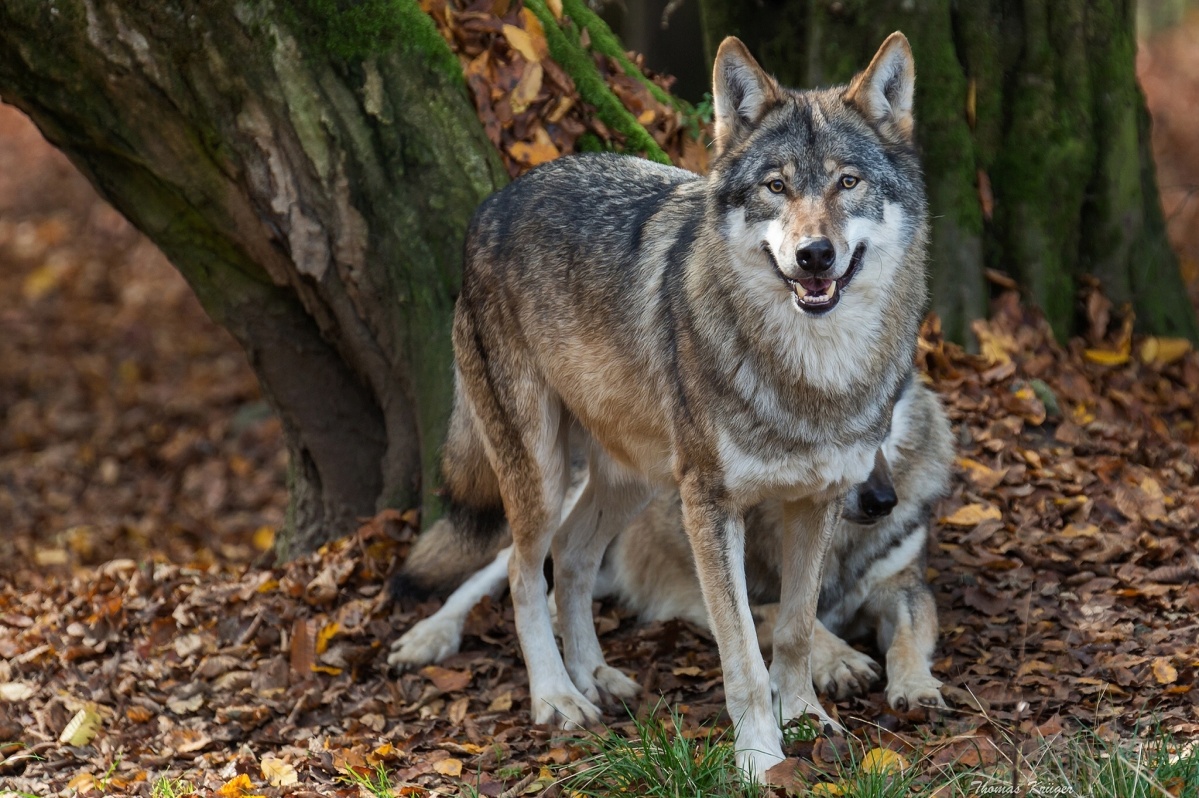 Ён прысмакаў з’еў нямала,А калі харчоў не стала,Лапу смокчучы, заснуў,Ледзьве не праспаў вясну (мядзведзь).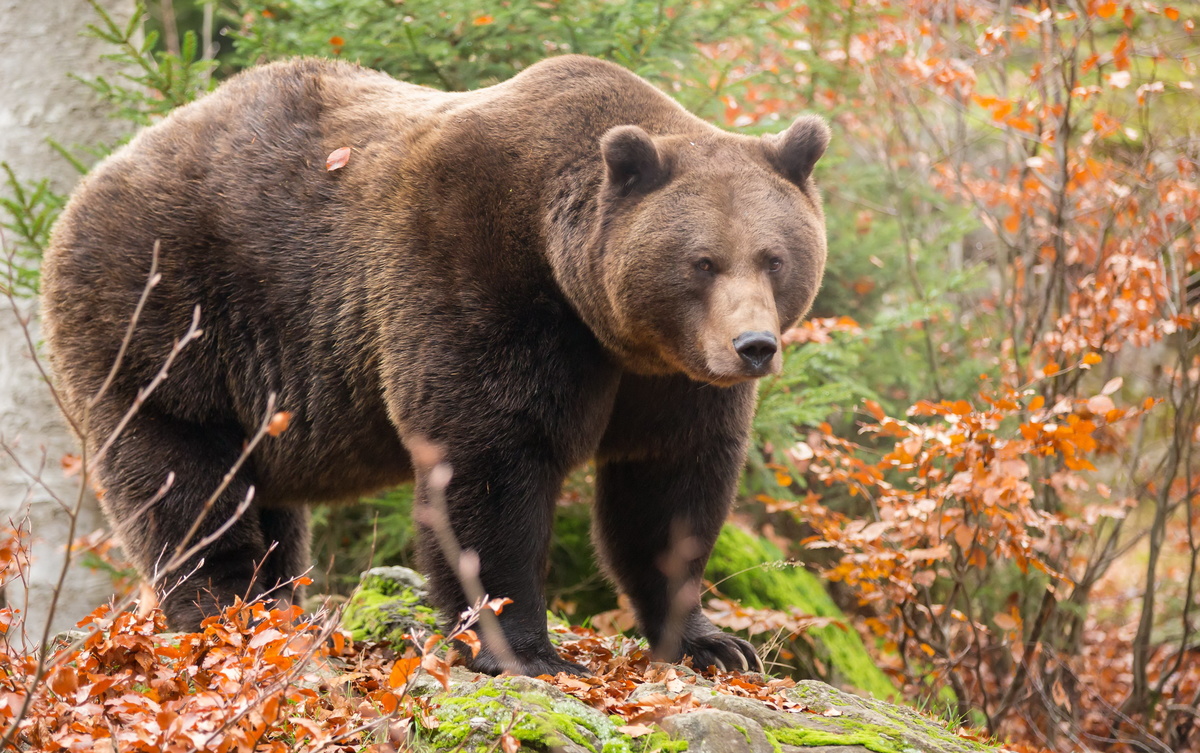 Невялікі, рыжаваты,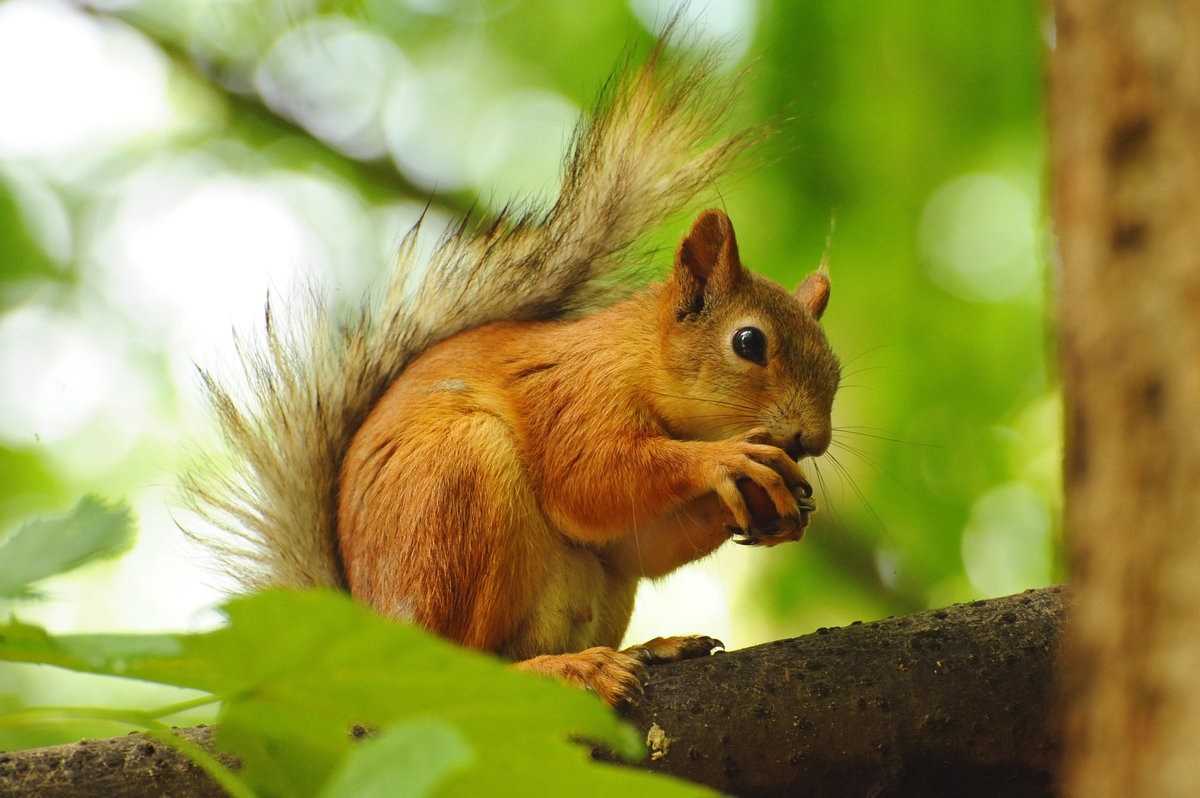 А хвост доўгі і калматы,На дрэве жыве і арэхі грызе (вавёрка).Невялікі, рыжаваты,А хвост доўгі і калматы,На дрэве жыве і арэхі грызе (вавёрка).Мышак ловіць, ды не коцік ён,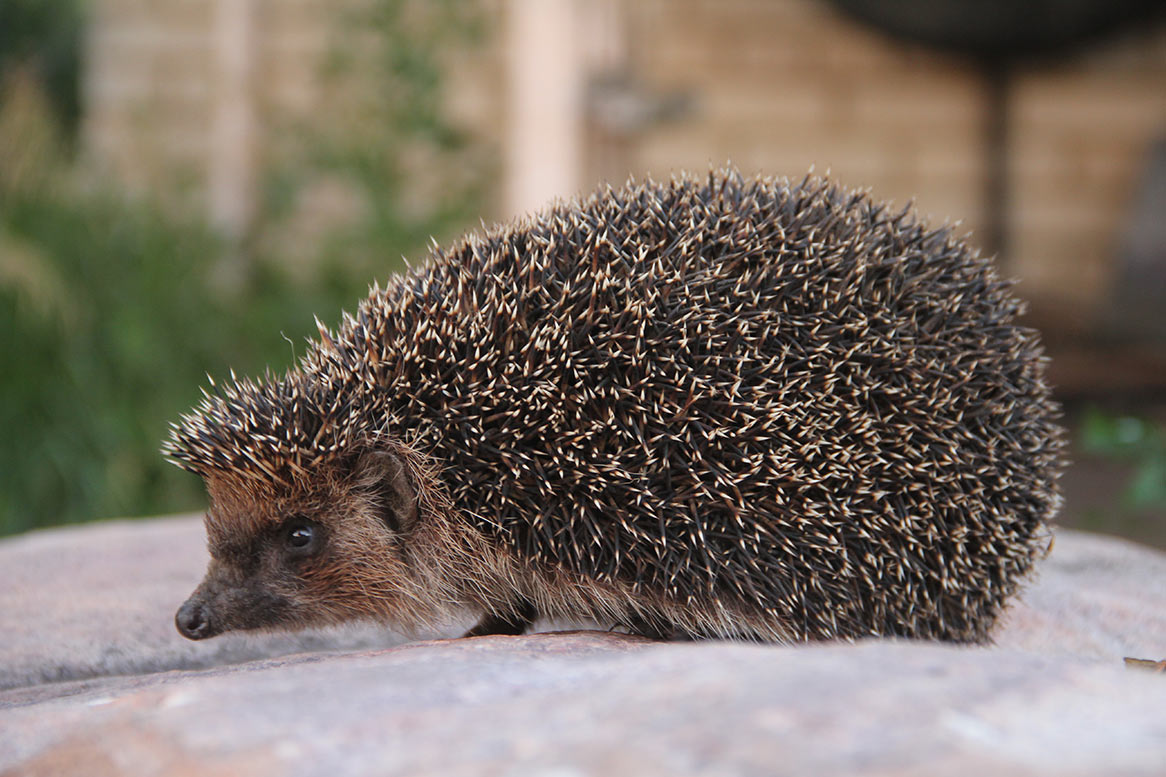 І лісты носіць, ды не паштальён.Каб лісе не трапіць на зубок,У калючы скруціцца клубок (вожык).У ваду нырае смела,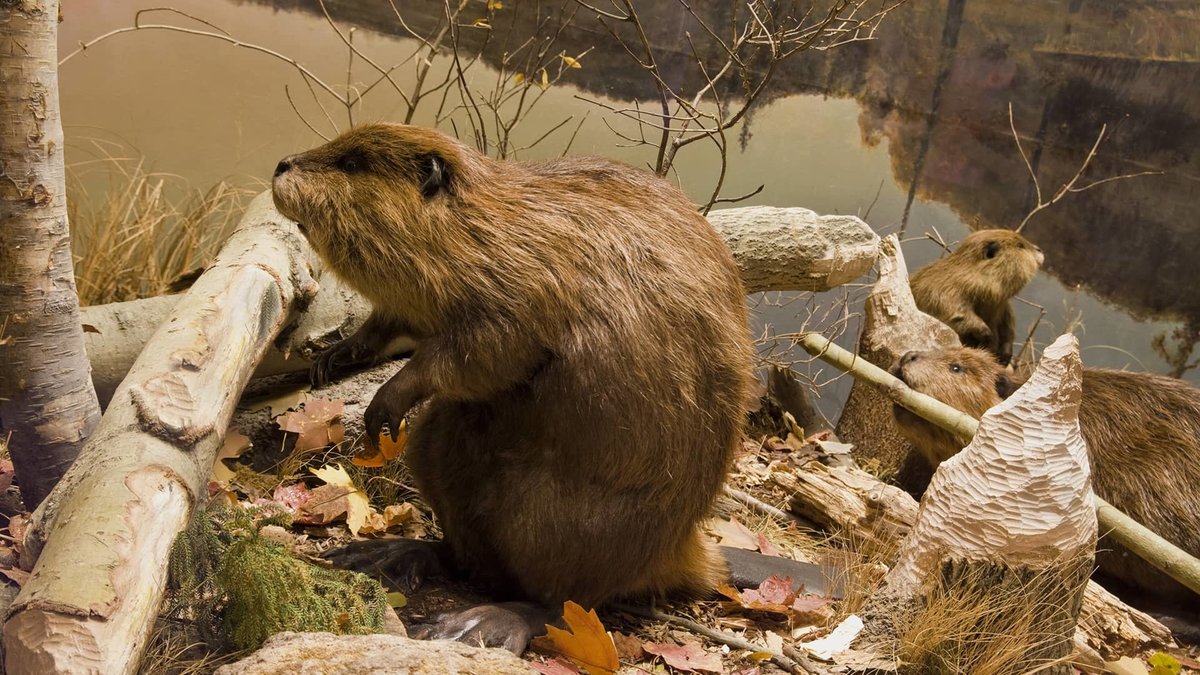 Хатку ён будуе шмела,Пад вадой і на вадзеБудаўніцтва ён вядзе (бабёр).У ваду нырае смела,Хатку ён будуе шмела,Пад вадой і на вадзеБудаўніцтва ён вядзе (бабёр).Цюк ды цюк, дзяўбе ў сасне,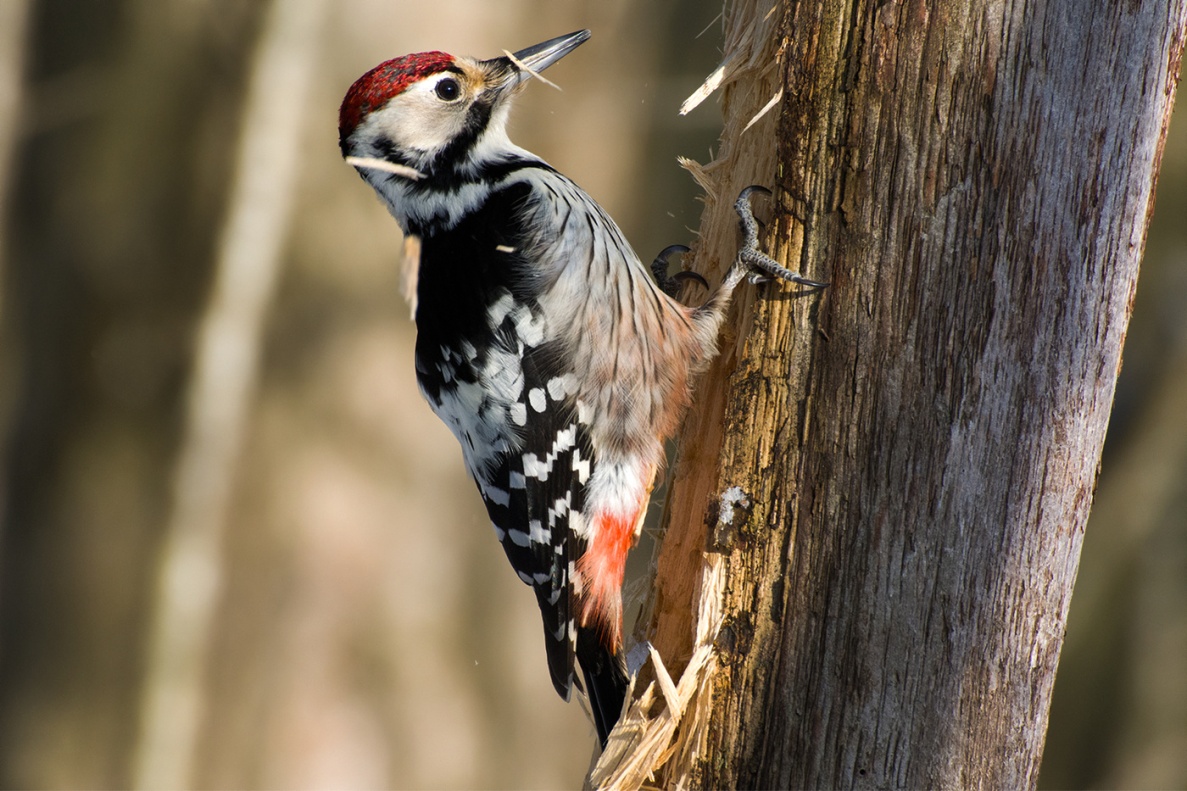 Нехта дзірку па вясне.Ад яго ў кары чарвякНе схаваецца ніяк (дзяцел)Цюк ды цюк, дзяўбе ў сасне,Нехта дзірку па вясне.Ад яго ў кары чарвякНе схаваецца ніяк (дзяцел) Уначы гуляе, удзень спачывае,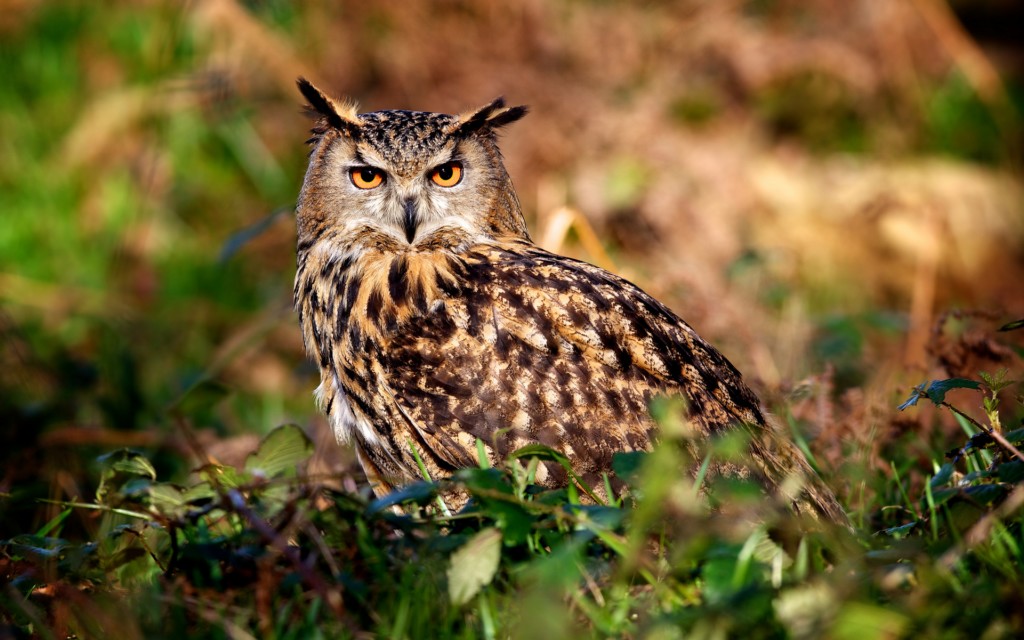 Мае круглыя вочы, Бачыць сярод ночы (сава).Хвосцік востры, нібы вілы,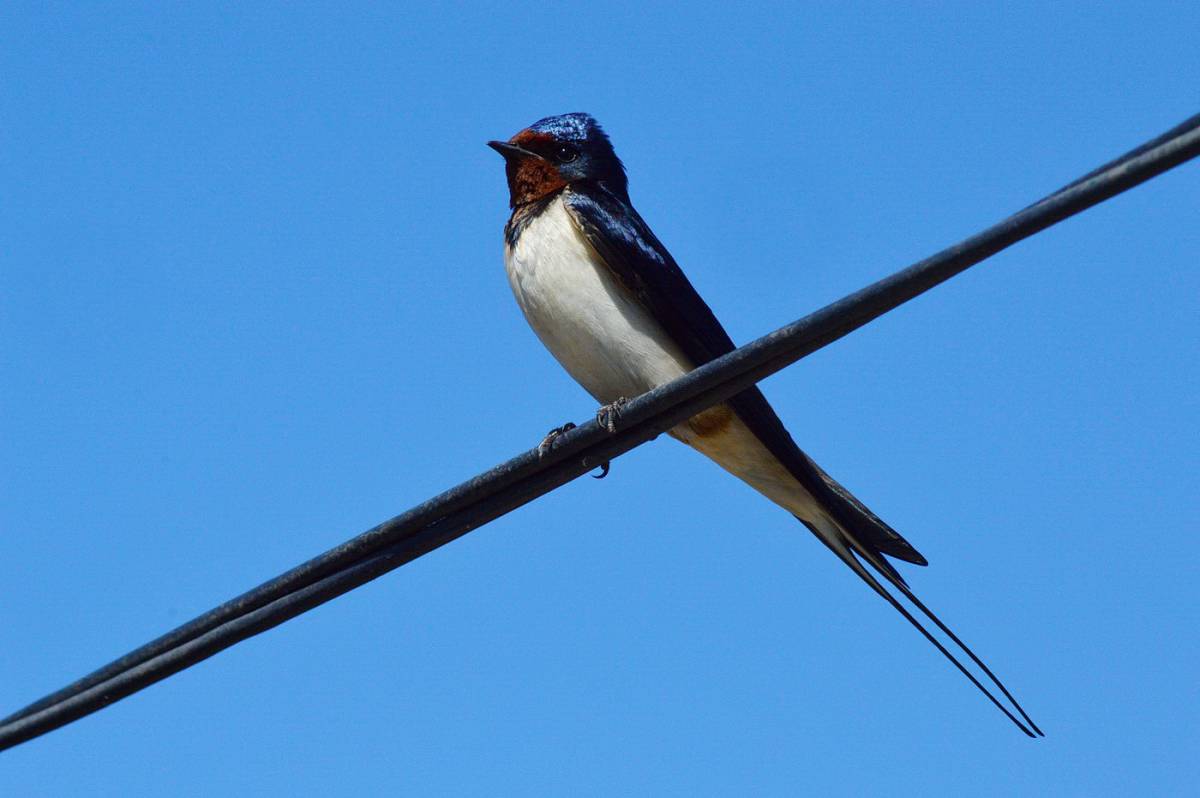 З гліны я гняздо ляплю,Мошак на ляту лаўлю (ластаўка)Хвосцік востры, нібы вілы,З гліны я гняздо ляплю,Мошак на ляту лаўлю (ластаўка)Ходзіць  па балотах у чырвоных ботах,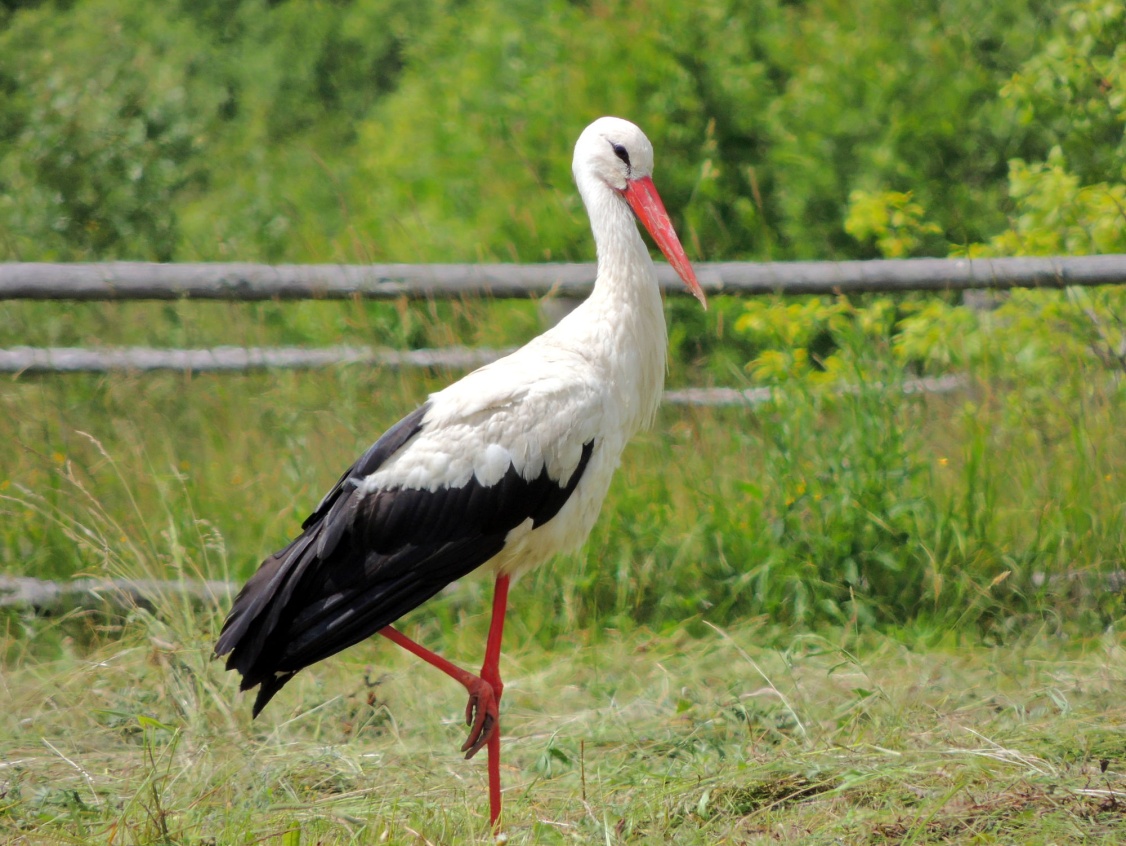 Доўгай дзюбай, хват,Ловіць жабянят (бусел)